Verksamhetsberättelse 2020Tamam Lund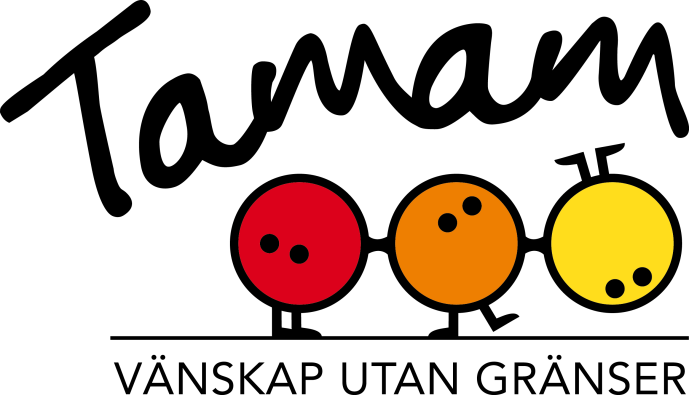 InledningStyrelseåret 2020 har varit annorlunda framförallt på grund av Covid-19 som har drabbat alla lokalföreningar inom Tamam hårt. Trots detta har vi haft möjlighet att genomföra ett antal verksamheter både på distans och på plats med restriktioner. Vår onlineläxhjälp har varit uppskattad och våra aktiviteter som t.ex. volleyboll har haft ett antal träffar. Utöver detta har vi haft engångshändelser som t.e.x. laserdome, ridning och bio. Styrelsen hade dock självfallet önskat att genomföra mer aktiviteter men mycket fick ställas in på grund av ökade restriktioner. Styrelsen har annars bedrivit administrativt arbete och letat efter nya styrelsemedlemmar samt en valberedning som inte fanns i början av perioden. 

OrganisationStyrelsen 2020 har haft följande sammansättning: Ordförande 	Anci JohanssonLedamot           Liv LindqvistLedamot	Heba AlbakourLedamot	Sohrab Ahmadi Antal möten: 9 Kassör: Naina SharmaFöreningens firmatecknare: Anci Johansson och Sohrab Ahmadi  Valberedning: Arifa Muhebbi och Anton Silverbern Revisorer: Tomas Andersson och Michal Gieda Praktikanter: Linnea Österberg, Kadriye Kama och Axel Karlero. (VT 2020)Wendla Jangenrud. (HT 2020) Medlemmar 2020 - cirka 175 unga medlemmar och 228 medlemmar totalt. (Siffror från 15 december 2020) Anställning Under verksamhetsåret har en person varit anställd av Tamam Lund, via projektet Start-Up 2, Mie Holm Christensen. Projekt:Start-Up 2:Projektet Tamam Start-Up 2 startade under hösten 2019 och avslutades oktober 2020. Projektet syftade till att stärka ungas organisering genom att utbilda unga i ledarskap och i hur de kan starta och driva verksamheter inom Tamam. Start-Up 2 har haft särskilt fokus på nyanlända tjejer, både i Lund och i byarna runt om Lund. Projektet har drivits av Mie Holm Christensen.EkonomiÅrets resultat innebär att Tamam Lund under 2020 gör ett underskott på 650 134,37 kronor. Underskott beror främst på att Tamam Lund under 2019 och 2020 har drivit projektet Start-Up. Tamam Lund har under 2020 återbetalt 42 329 kr till MUCF som ej användes av projektet och betalt 535 837 kronor av startupprojekts kostnader. Start-Up finansieras av ett projektbidrag från MUCF som betalades ut 2019 men då projektet fortsatte fram till oktober 2020 användes stora delar av bidraget under 2020. Därmed blir det ett stort underskott för Tamam Lund 2020.Tamam Lund har under 2020 fått verksamhetsbidrag från Tamam Riks och Lunds kommun. Tamam Lund har även fått bidrag från Lunds kommun för lovaktiviteter. Rotary Lund-Kloster har gett Tamam Lund bidrag på drygt 15000 som finansierat simgrupperna under året. Tamam Lund har även haft inkomster i form av stödmedlemmar och gåvor.De största kostnaderna för Tamam Lund under 2020 har varit av projekten Start-Up, veckoverksamheten, simgrupperna, volleyboll, material kring marknadsföring och hyran för Tamam huset.På grund av Corona pandemin vi hade ingen Sommarlovsaktiviteter men vi har använts ungefär 6 000 kr för sports lov aktiviteter.Under 2020 användes ungefär 42 000 kr till veckoverksamheten vilket är ungefär det samma som året innan. Totalt har ca 5 000 kr använts till kostnader kring information och marknadsföring. Det innebär material som flyers, scheman och posters, inträde till mässor som hälsningsgillet, godis vid rekrytering och liknande. Detta är viktiga satsningar för Tamam Lund för att nå ut med information om vår verksamhet och nå nya medlemmar. Kostnader för övriga externa kostnader i resultaträkningen är kostnader för bokföringsprogram, banktjänster kostnader samt revision för Start-Up.Regelbunden verksamhetTamam Lund har haft ett antal regelbundna verksamheter som har bedrivits varje vecka. Till början av året 2020 så fanns både volleyboll, tre läxhjälpsgrupper, en tjejgrupp, en fotbollsgrupp, simgrupper för tjejer och icke-binära på högevall samt en basketgrupp. Två av läxhjälperna hölls på skolorna vikingaskolan och klostergården och var för eleverna där, medan en av dem var på ComUng och öppet för alla ungdomar. Dock på grund av corona så fick flertalet av grupperna läggas på paus. En läxhjälp fortsatte bedrivas online, vilket verkade vara uppskattat av ungdomar som inte kunde vara i skolan längre. Över sommaren var verksamheterna på paus och hann tyvärr inte starta upp på hösten på grund av att en ny våg av corona. Dock hann t.ex. volleybollen göra ett antal träffar innan det blev värre. De regelbundna verksamheterna har funnits inom Tamam Lund sen ett tag tidigare och har alltid varit högst uppskattade, framförallt simgrupperna har varit väldigt populära. I varje grupp finns det ett antal volontärer samt en eller två gruppledare. Gruppledaren ansvarar för att samordna de aktiva i gruppen, hålla gruppens kostnader inom de utsatta budgetramarna, och att kontinuerligt kommunicera med styrelsen. Det fanns även planer att starta upp en kampsportsgrupp eventuellt, som möjligtvis kan ske med nästa styrelse.
Övrig verksamhet

Utöver den regelbundna verksamheten brukar Tamam Lund bedriva verksamhet som lovaktiviteter, medlemsaktiviteter, utbildningar, fester, extrainsatt årsmöte, middag för volontärer, event och annat. På grund av corona har detta varit begränsat men ett antal lovaktiviteter har b.la. genomförts. På sportlovet arrangerades aktiviteter som ridning, bowling och en tacokväll. Dessutom deltog praktikanterna i mässor för att rekrytera och nå ut till fler ungdomar under våren. På hösten planerades också några aktiviteter till lovet men dessvärre kunde bara en genomföras. Detta var en halloweeninspirerad bio på hemgården i Lund. Totalt deltog 5 stycken och eventet blev väldigt lyckat. Utöver detta anordnades en kickoff för alla Tamam Lunds medlemmar tillsammans med Tamam Malmö där man spelade laserdome ihop. Totalt var det 18 deltagare och 4 ledare, varav 14 deltagare och 2 ledare från Lund, och efteråt gick alla och käkade pizza ihop. Medlems- och volontärvård Medlems-och volontärvård inom Tamam har framförallt varit väsentligt under corona och någonting som man behövt lägga extra mycket energi på. Framförallt för minska smittspridningen och minimera risken för deltagare/volontärer i Tamam att bli sjuka. Med anledning till coronaviruset så har Tamam Lund därmed bedrivit coronautbildningar för alla volontärer samt anställda inför aktiviteter.  Även har vi inför de få träffar vi haft gått ut med riktlinjer som t.ex. stanna hemma vid minsta symptom, ett maxantal deltagare samt har aktiviteterna hållits på avstånd och handsprit samt munskydd har funnits på plats m.m. Men samtidigt har den psykiska aspekten i det hela också varit väsentlig och att tänka på ungdomarnas mående i pandemin har varit en av Tamams hjärtefrågor. Därmed så hoppas vi på att starta upp fler aktiviteter under 2021 under anpassade former. Rekrytering volontärer och medlemmarEftersom många verksamheter och aktiviteter har blivit inställda, samt att vi inte har haft samma möjlighet att delta på föreningsmässor t.ex. för att rekrytera medlemmar, så har detta varit svårt. Volontärer har funnits vid start och rekrytering av nya har inte varit nödvändigt. Däremot har det tappats volontärer i samband med att många av aktiviteterna var på paus. Även har medlemsantalet minskat avsevärt vilket är någonting som vi i styrelsen önskar att man arbetar med mer framåt i form av t.ex. olika kampanjer. Medlemsrekrytering har därmed skett online, i den mån som har fungerat via sociala medier, kontakter och annat. Utbildning Styrelsen har inte själva hållit i en utbildning men deltagit på två huvudsakliga under årets gång. Den första är en styrelseutbildning som är grundläggande för alla nya styrelsemedlemmar. Denna innefattade vad det innebar att sitta i styrelsen, arbetsuppgifter, våra förväntningar och mer kring Tamams värdegrunder och arbetsmetoder. Vi har även deltagit i en normkritisk och antirasistisk utbildning för att jobba efter Tamams grunder: antirasism, normkritik och att skapa ett inkluderande och öppet klimat. Denna utbildning gjorde så att vi som ny styrelse framförallt fick reflektera kring vår position i samhället som stort och hur vi kan jobba mot en mer jämställd organisation. SamarbeteUnder verksamhetsåret har Tamam Lund bedrivit samarbete med flertalet olika aktörer. På vikingaskolan, klostergården och ComUng har läxhjälp anordnats. Även har en tjejgrupp bedrivits i samarbete med ComUng. Andra samarbeten har varit för övrigt med Eos, Hemgården och högevall. Vi på Tamam har haft möjlighet att få samarbeta med många olika partners och önskar i fortsättningen att få göra detta då det har varit högst uppskattat.SlutordDessvärre har detta styrelseår varit tufft och svårt för oss som styrelse att hoppa in i som nya. Men trots detta har vi haft roliga tillfällen och glada medlemmar. Självfallet önskar vi att fler aktiviteter hade kunnat hållas under bättre omständigheter. Däremot har det varit ett lärorikt år och något som man som förening måste ta med sig, ibland blir inte allting som man har tänkt sig och detta måste man anpassa sig efter. Därmed är det bra för Tamams framtid att satsa möjligtvis på mer onlineevent eller annat för att förutsättningar att nå ut till ungdomar oavsett utomstående faktorer. Tack!Styrelsen vill rikta ett stort tack mot anställda, praktikanter, volontärer, gruppledare, samarbetspartners och inte minst våra fantastiska medlemmar. Tack för ett fint verksamhetsår!Verksamhetsberättelse 2020 genom styrelsen:________________							_______________Ordförande Anci Johansson						Ledamot Liv Lindqvist_______________							________________Ledamot Heba Albakour						Kassör Naina Sharma_______________										Ledamot Sohrab Ahmadi 